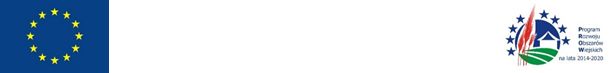 Załącznik nr 1 – Wzór Formularza OfertyFORMULARZ OFERTY  Zapytanie ofertowe na usługę:pełnienie przez Wykonawcę kompleksowego Nadzoru inwestorskiego dla zadania pn.: „Przebudowa dróg lokalnych w gminie Grodków w miejscowościach: Konica, Lubcz, Starowice Dolne i Bąków”.1.  ZAMAWIAJĄCY:Gmina Grodków	
ul. Warszawska 29, 49-200 Grodków;                                                                                                 
2.  WYKONAWCA:Niniejsza oferta zostaje złożona przez :3. OSOBA UPRAWNIONA DO KONTAKTÓW:zapoznałem się z treścią zapytania ofertowego dla niniejszego zamówienia,gwarantuję wykonanie całości niniejszego zamówienia zgodnie z treścią zapytania ofertowego, cena ryczałtowa mojej (naszej) oferty za realizację całości niniejszego zamówienia wynosi :................................................ zł brutto (słownie: ..........................................................................................................................................................), uwzględniony należny podatek VAT w wysokości ....................................... PLN,Na w/w cenę składa się cena ryczałtowa za poszczególne części zamówienia w wysokości:Oświadczamy, że oferowana cena jest cena ryczałtową obejmującą wszystkie koszty wykonania usługi.Oświadczamy, że nie podlegamy wykluczeniu z niniejszego postępowania na podstawie okoliczności, o których mowa w pkt. 15 oraz w pkt. 16 Zapytania ofertowego. Niniejsza oferta jest ważna przez 30 dni,akceptuję(emy) bez zastrzeżeń wzór umowy załączony do zapytania ofertowego, w przypadku uznania mojej (naszej) oferty za najkorzystniejszą umowę zobowiązuję(emy) się zawrzeć w miejscu i terminie jakie zostaną wskazane przez Zamawiającego,Oświadczam, że wypełniłem obowiązki informacyjne przewidziane w art. 13 lub art. 14 RODO wobec osób fizycznych, od których dane osobowe bezpośrednio lub pośrednio pozyskałem w celu ubiegania się o udzielenie zamówienia publicznego w niniejszym postępowaniu. (W przypadku gdy wykonawca nie przekazuje danych osobowych innych niż bezpośrednio jego dotyczących lub zachodzi wyłączenie stosowania obowiązku informacyjnego, stosownie do art. 13 ust. 4 lub art. 14 ust. 5 RODO treści oświadczenia wykonawca nie składa (usunięcie treści oświadczenia np. przez jego wykreślenie).Oferta została złożona na ……….. ponumerowanych stronach.  Podpis(y):    l.p.Nazwa(y) Wykonawcy(ów)Adres(y) Wykonawcy(ów)1.2.Imię i nazwiskoAdresNr telefonuNr faksuAdres e-mailLp.Nazwa częściWynagrodzenie netto (PLN)Wynagrodzenie brutto (PLN)Podatek VAT (PLN)1Pełnienie przez Wykonawcę kompleksowego Nadzoru inwestorskiego przy przebudowie drogi w miejscowości Kolnica 2Pełnienie przez Wykonawcę kompleksowego Nadzoru inwestorskiego przy przebudowie drogi w miejscowości Lubcz 3.Pełnienie przez Wykonawcę kompleksowego Nadzoru inwestorskiego przy przebudowie drogi w miejscowości Starowice Dolne  4.Pełnienie przez Wykonawcę kompleksowego Nadzoru inwestorskiego przy przebudowie drogi w miejscowości Bąkówl.p.Nazwa(y) Wykonawcy(ów)Nazwisko i imię osoby(osób) upoważnionej(ych)
do podpisania niniejszej oferty
w imieniu Wykonawcy(ów)Podpis(y)osoby(osób) upoważnionej(ych)
do podpisania niniejszej oferty
w imieniu Wykonawcy(ów)Pieczęć(cie) Wykonawcy(ów)Miejscowośći data1)2)